HOTEL ZENICA ****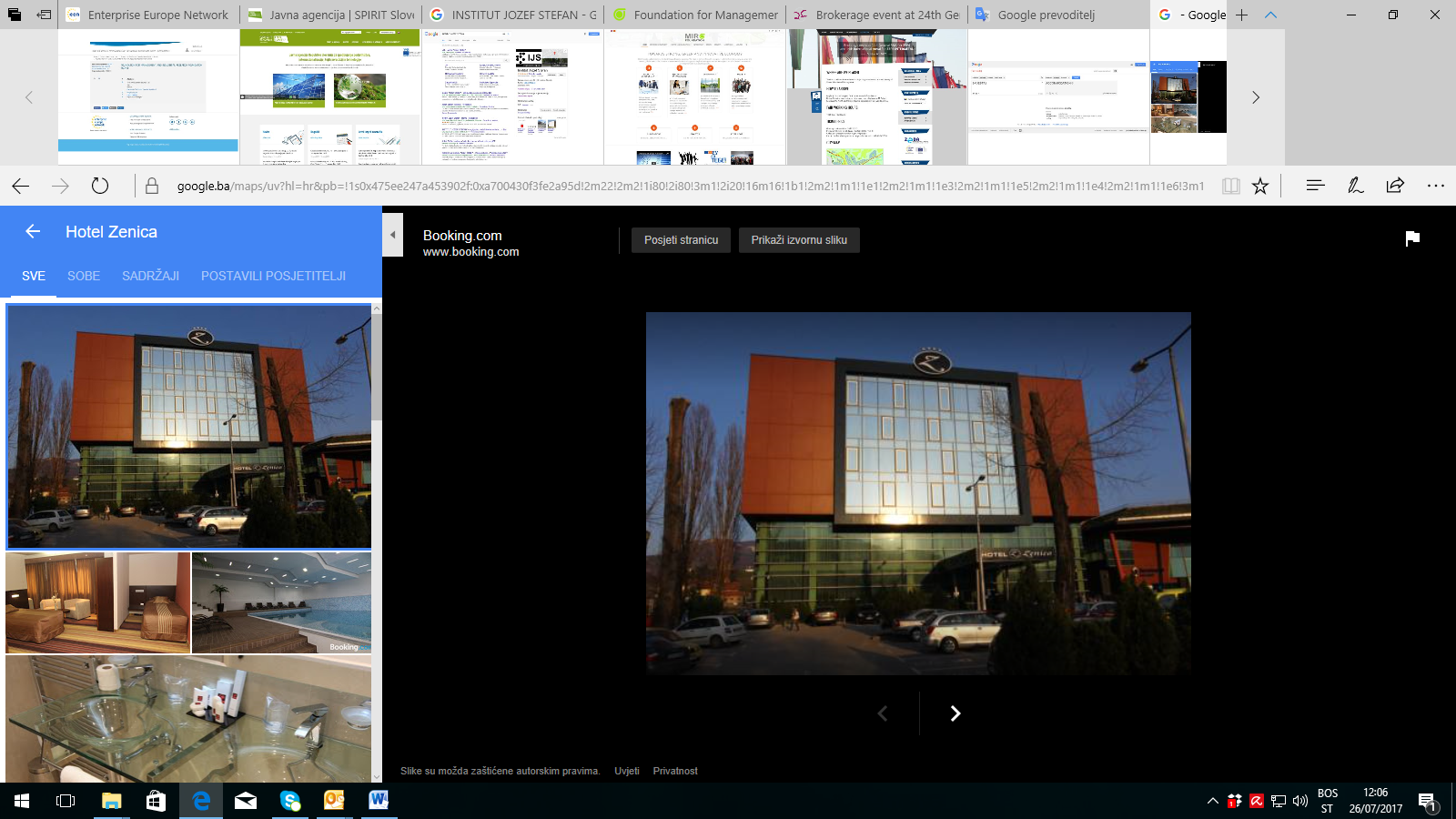 Adresa: Kamberovićačikmab.b.72000 Zenica, Bosna i HercegovinaTel: +387 32 209 600Fax: +387 32 245 012E-mail:  info@hotelzenica.baWeb: www.hotelzenica.ba/HOTEL DUBROVNIK  ****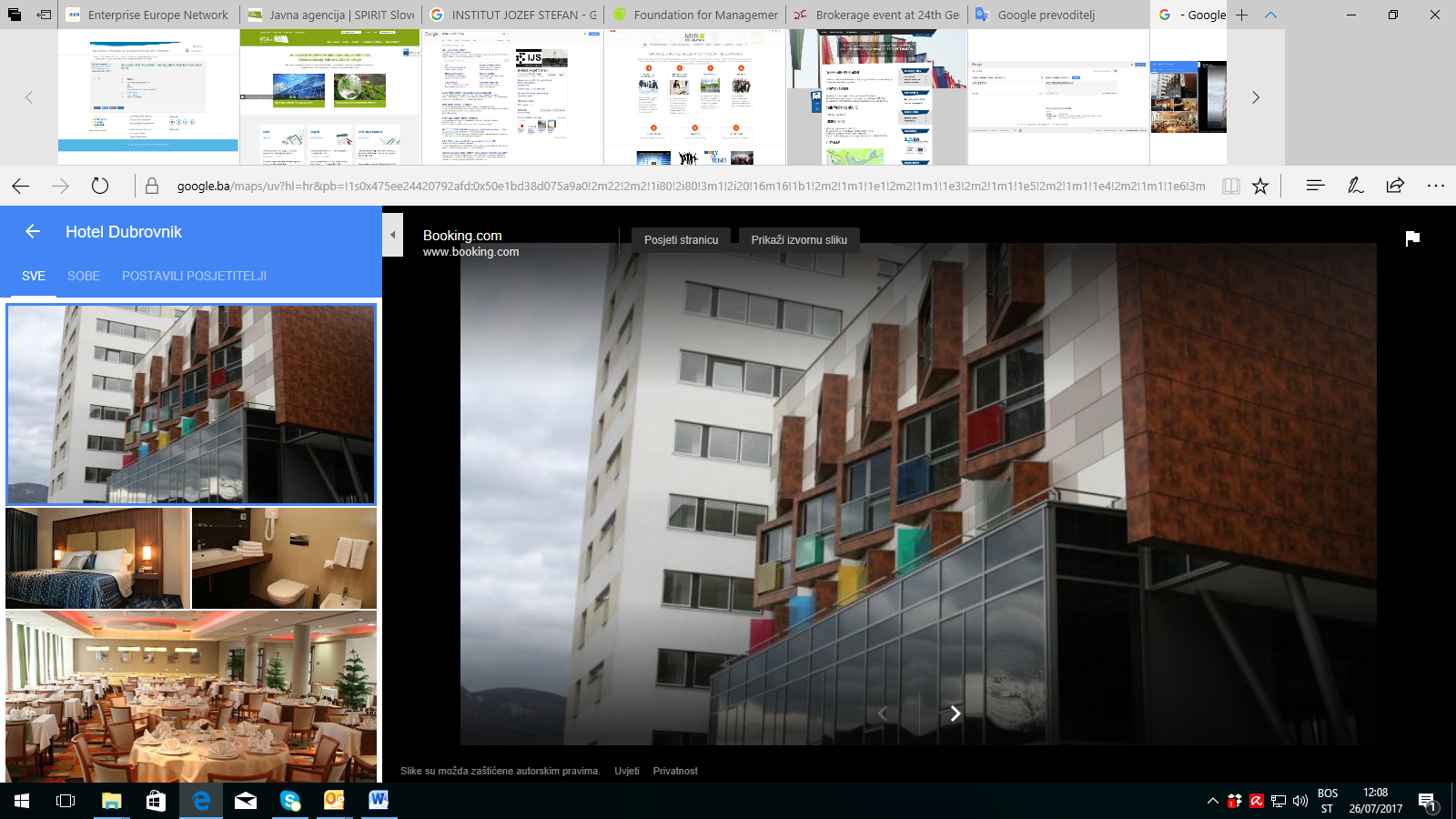 Adresa: Školska 10, 72 000 Zenica, Bosna i HercegovinaAmilaDilberovićMarketing managert: +387 (0) 32 202 700m: +387 (0) 61 307 058f: +387(0) 32 202 711Web: www.hoteldubrovnik.ba/